Corrigendum-VBihar Medical Services and Infrastructure Corporation Limited (BMSICL) had invited E-Bids from interested parties for supply, installation & commissioning of Medical Equipment on Turnkey Basis for Turnkey Basis for Indira Gandhi Institute of Cardiology (IGIC), New Building, Patna, Bihar, vide Notice Inviting Tender No.-BMSICL/2019-20/ME-174. In view of COVID-19 Pandemic and the prevailing lock down, the tender schedule is being revised as following:-                                                                                                                     Sd/-                                                                                                                                      										 GM (Procurement)                                                                                                                                BMSICL 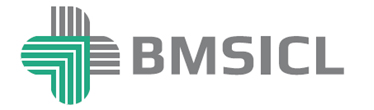 Bihar Medical Services & Infrastructure Corporation Limited    4th floor State Building Construction Corporation Limited. Hospital Road, Shastri Nagar, Patna 800023, Phone/Fax: +91612 2283287,+ 91612 2283288Tender Reference No. BMSICL/2019-20/ME-174Date and time for downloading of bid document Up to 09th June 2020 till 15:00 Hrs. Last date and time of submission of online bids10th June 2020 till 17:00 Hrs. Last date and time of submission of original documents of EMD, Tender Fee and Document.12th June 2020 till 14:00 Hrs.  Date, Time and Place of opening of Technical Bid12th June 2020 (at 15:00 Hrs.) on the website of www.eproc.bihar.gov.in in the office of BMSICL Date and time of opening of financial Bids To be announced later on www.eproc.bihar.gov.in 